Dobrý den, ahojte děti,Posílám shrnutí dnešní výuky a domácí úkoly:On – line výuka:MatematikaProcvičování + do 100 - https://wordwall.net/cs/resource/12853527/s%c4%8d%c3%adt%c3%a1n%c3%ad-do-100-s-p%c5%99echodem-des%c3%adtkyUč. 21 / celá – společněČeský jazyk Procvičování pravopisu – u ú ů – kartičkyPracovní list – doplňování u ú ů – cv. 5Pracovní sešit – str. 3 / celáAnglický jazykDomácí úkoly:Matematika – uč. 20/7,8,9 – prosím, POSLAT!!! Písanka – str. 8/ celá – přepis říkanky + přesmyčky – prosím, POSLAT!!!Čítanka – str. 94,95 – pročíst říkanku a texty o jaruA máme za sebou další den, toto ale letí !!!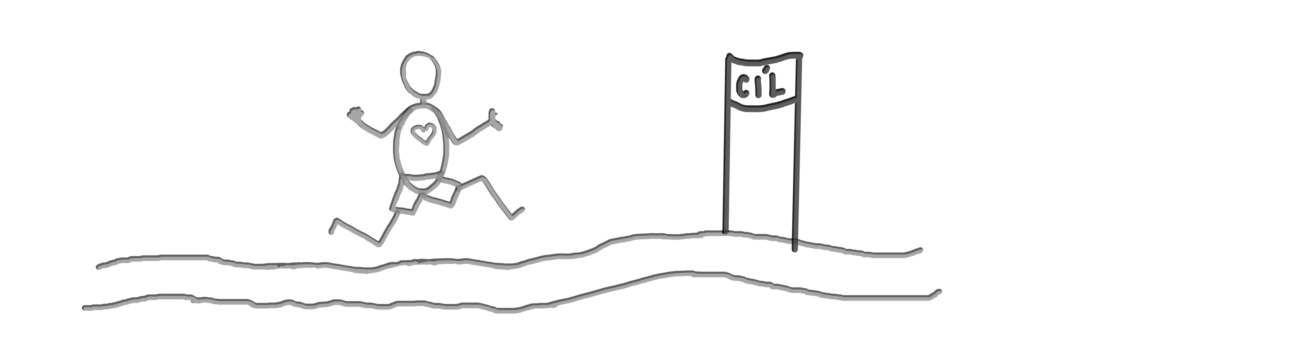 Papa zítra, paní učitelka Radka